深圳市人民医院2024年度护士鞋购置项目询价清单技术参数要求（品牌要求：百丽）护士工作鞋主要是为了满足护士工作的需求和提供舒适性、安全性和实用性，设计为白色软底 、软面、低鞋跟。	1、制作材料						鞋面 采用优质移模牛皮，牛皮厚度1.3-1.5mm,质地柔韧，透气性好，耐穿着。内里 采用天然头层猪皮，舒适透气。鞋垫 滋养双足厚达5MM泡棉内垫减少地面的回震。鞋底  软泡弹性PU大底，跟高3~4CM坡跟。2、制作工艺：A: 鞋面内侧敲孔B: 鞋盖起梗C: 后跟海绵3、设计元素：A: 横带开口笑：宽松鞋身设计可以使鞋子更容易穿脱并提供足够的空间。B: 透气性：护士需要穿着鞋子整天在医院工作，透气性设计可以使脚部保持凉爽和干燥，防止脚部出汗和异味。C: 舒适内衬：护士通常要在医院长时间站立和行走，舒适的内衬可以减轻脚部疲劳感，提供足够的支撑和缓冲效果。D: 防滑底：护士在医院工作时需要经常行走，防滑底设计可以增加鞋子的抓地力，减少不小心滑倒的风险。E：轻量化：护士需要频移动并且可能需要长时间穿戴鞋子，轻量化设计可以减轻脚部负担，提高穿着的舒适度。F： 耐用性：护士鞋需要经受长时间的使用和频繁的清洗，耐用性是设计元素中的重要考虑因素，以确保鞋子的使用寿命。护士鞋的功能应具备的五个特性：总体要求：静音、轻量、柔软、透气、舒适有弹性、防震、耐磨、前头缝线不开胶、耐酸、耐碱、耐腐蚀、易清洁打理、穿脱方便。女：女鞋大底码段：(33# -42# )共 10个码（215#-260#）男：男鞋大底码段：(37# - 45#) 共 9个码（235#-275#）商务条款质量保证和售后服务：质量保证期2年，质量保证期内发现产品质量瑕疵的，中标方提供免费维修、更换。付款时间、方式：合同签订后，中标方货物级全额发票交接完毕，验收合格后采购方将一个月内全额付款给中标方。货物验收：采购方接收货物后发现数量短缺、颜色错误或肉眼能够发现的表面瑕疵问题，有权要求中标方规定时间内补足、更换或者退货。违约责任：中标方逾期交货的，从逾期次日起，每逾期一天，按逾期交付货物总价值向采购方偿付违约金，最高不超过总货值。若中标方预计造成延期，必须于合同货期前天用书面形式告知采购方，由采购方确认同意后可减免逾期交货滞纳金。实物展示参考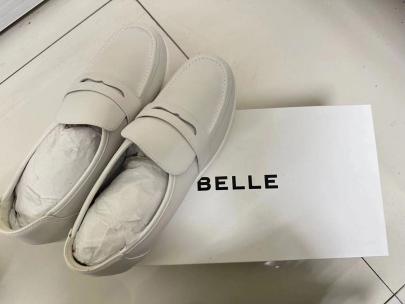 报价明细（报价单位填写）其他三甲医院销售合同资料（报价单位补充）名称数量（双）单价（元）单价合计（元）男护士鞋366女护士鞋3778合计金额